مراقبت از فرزندان با ويندوز 8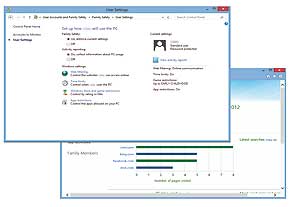 امروزه رایانه یکی از ابزارهای ضروری در زندگی است و در بسیاری از شهرهای بزرگ، قابلیت اتصال به اینترنت نیز برای همگان فراهم شده و کاربران فراوانی به این شبکه پهناور دسترسی دارند. دسترسی به رایانه و شبکه اینترنت بسیار مفید است، اما همین موضوع یکی از دغدغه‌های والدین هنگام استفاده فرزندانشان از رایانه و اینترنت به‌شمار می‌رود. به‌همین دلیل و باتوجه به حساسیت این موضوع، شرکت مایکروسافت در نسخه جدید سیستم‌عامل خود یعنی ویندوز 8 امکاناتی را در اختیار والدین قرار داده تا بتوانند براحتی به کنترل فرزندانشان بپردازند و علاوه بر نظارت روی فعالیت فرزندانشان، محدودیت‌هایی را در استفاده از اینترنت و نرم‌افزارها اعمال کنند.اگر شما هم قصد دارید روی فعالیت فرزندانتان کنترل بیشتری داشته باشید و با خیال راحت آنها را در دنیای مجازی تنها بگذارید، می‌توانید با استفاده از این قابلیت این کار را انجام دهید:1ـ برای فعال‌سازی قابلیت Family Safety باید یک کاربری جدید را برای فرزند خود ایجاد کنید، سپس روی این کاربری قابلیت فوق را فعال کرده و در نهایت به اعمال تنظیمات مورد نظر روی آن بپردازید. ابتدا برای ایجاد کاربری جدید در ویندوز باید به کنترل پانل مراجعه و در بخش User Accounts، روی گزینه Add a user کلیک کنید. پس از وارد کردن اطلاعات کاربر جدید باید با فعال‌سازی علامت چک‌مارک کنار عبارت ?Is this a child's account مشخص کنید که قصد دارید این کاربر را محدود و فعالیت‌های آن را کنترل کنید.2ـ پس از ایجاد کاربری جدید باید به کنترل پانل بروید، سپس به بخش User Accounts and Family Safety رفته و در نهایت Family Safety را کلیک کنید.3ـ در این بخش فهرستی از کاربران موجود در سیستم‌عامل برای شما نمایش داده می‌شود. برای اعمال تغییرات مربوط به هر کاربر روی نام آن کلیک کرده و در صفحه جدید به اعمال تغییرات دلخواه بپردازید.برخی تنظیمات قابل انتخاب در این بخش عبارت است از:فعال و غیرفعال کردن قابلیت کنترلفعال و غیرفعال کردن ایجاد گزارش از فعالیت‌های کاربرفیلتر وب: اعمال محدودیت دسترسی به سایت‌ها و دانلود فایل از اینترنت. اجازه دسترسی به برخی سایت‌ها یا مسدود کردن دسترسی به برخی سایت‌ها از جمله امکانات قابل استفاده در این بخش است.محدودیت زمانی: تعیین مدت زمان مجاز برای استفاده از رایانه، اینترنت یا نرم‌افزارها از جمله امکانات این بخش به‌شمار می‌رود. این محدودیت‌ها می‌تواند به‌صورت روزانه، هفتگی و... مشخص شود.محدودیت بازی: ارائه مجوز اجرا یا عدم اجرای بازی‌ها روی رایانه از امکاناتی است که در این بخش در اختیار شما قرار می‌گیرد.محدودیت برنامه: اگر دوست ندارید برخی نرم‌افزارها توسط فرزندانتان قابل اجرا باشد، می‌توانید از این بخش کمک بگیرید.مشاهده گزارش فعالیت‌ها: از دیگر بخش‌های قابل دسترسی در این صفحه، View activity reports است. با استفاده از این گزینه می‌توانید جزئیات فعالیت‌های صورت گرفته توسط کاربر را در قالب گزارش‌هایی مشاهده کرده و به این ترتیب فرزندان خود را کنترل کنید تا از خطرات احتمالی استفاده از رایانه و اینترنت در امان باشند.منبع خبر: jamejamonline.ir